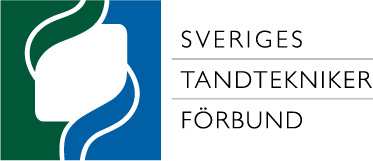 Sveriges Tandteknikerförbund				Box 22307				104 22 StockholmAnsökan om medlemskap för tandtekniskt laboratorium- FöretagNedanstående tandtekniskt laboratorium ansöker härmed om medlemskap i Sveriges TandteknikerförbundFöretagets namn: …………………………………………………………………………………………………………….Postadress: ………………………………………………………………………………………………………………………Postnr och ort: …………………………………………………………………………………………………………………Organisationsnummer: …………………………………………………………………………………………………….Telefon: ……………………………………………………………………………………………………………………………E-post: ………………………………………………………………Hemsida: ………………………………………………Antal anställda på laboratoriet: …………………………………………………………………………………………Uppgift om medlemsombud (= den som företräder medlemsföretaget), ägare, delägare och VD skall lämnas på nästa sida av denna blankett.Ort: .........................................................    Datum: 	Underskrift av firmatecknare: 	Namnförtydligande: 		Till ansökan ska bifogas:Läkemedelsverkets registreringsbevisSkattemyndighetens eller Bolagsverkets registreringsbevis för företagetMitt laboratorium vill finnas på listan över medlemmar med kvalitetssäkrat laboratorium på hemsidan:   JA tack ...............            Nej tack .....................Nedan angivna mejladresser vill vi att ni skickar information till:(Håll dessa mejladresser uppdaterade så missar ni ingen viktig information från oss)
Nyhetsbrev:………………………………………………………………………………………………………………………Upphandlingsnytt:……………………………………………………………………………………………………………….Medlemsfakturor:………………………………………………………………………………………………………………..MedlemsombudMedlemsombud är den som företräder medlemsföretaget. Samtidigt befullmäktigas ombudetatt företräda laboratoriet i Sveriges Tandteknikerförbund – har bland annat rösträtt.Namn: ………………………………	Personnummer: ………………………………	Bostadsadress:   		Telefon ........................Postnummer och ort:	E-post: .................................................	Jag godkänner att mina personuppgifter behandlas enligt *GDPR:   JA ...............            Nej .....................Underskrift av firmatecknare:   	*Vi skyddar din integritetDina personuppgifter är alltid skyddade hos oss. Vi på Sveriges Tandteknikerförbund värnar om den personliga integriteten. Vi prioriterar skyddet av all information du anförtror oss och följer dataskyddsförordningen GDPR och de lagar och regler som gäller i Sverige, för att skydda din integritet. Bara ett begränsat antal personer med särskild behörighet har tillgång till informationen.Sveriges Tandteknikerförbund behandlar personuppgifter i syfte att administrera kundförhållandet samt förhållandet med försäkringsförmedlaren och lämnas inte ut till tredje part. 
Uppsägningstiden för företagsmedlemmar är 6 månader från och med meddelandedatum till förbundet.Vänligen läs vår dataskyddspolicy: http://www.dentallab.se/var-dataskyddspolicy/Ägare, delägare och VD:1.	Namn:		.........		Personnummer:  	  	Bostadsadress: 	Telefon ........................ 	Postnummer och ort:	             E-post: .................................................	2.	Namn:		.........		Personnummer:  	  	Bostadsadress: 	Telefon ........................ 	Postnummer och ort…………………………………………………………….E-post………………………………